Муниципальное бюджетное образовательное учреждение дополнительного образования детей «Дом детского творчества» Называевского муниципального района Омской областиКартотека загадокпедагог дополнительного                            образования:                                      Калинина О.В.Загадки о животныхВ дупле живётДа орешки грызёт.      (Белка)Хожу в пушистой шубе,Живу в густом лесу.В дупле на старом дубеОрешки я грызу.   (Белка)Кто с высоких тёмных сосенВ ребятишек шишку бросил?И в кусты через пенёкПромелькнул, как огонёк?   (Белка)А кто в дуплеЖивёт в тепле?  (Белка)С ветки на ветку,Быстрый как мяч,Скачет по лесу рыжий циркач.Вот на лету он шишку сорвал,Прыгнул на стволИ в дупло убежал.    (Белка)Зверька узнали мы с тобойПо двум таким приметам:Он в шубе серенькой зимой,А в рыжей шубке – летом.    (Белка)Хвост пушистою дугой,Вам знаком зверёк такой?Острозубый, темноглазый,По деревьям любит лазать.    (Белка)Я – весёленький зверёк,Прыг с ёлки на дубок.    (Белка)То рыжая, то серая,А названьем белая.    (Белка)Кто на ветке шишки грызИ бросал объедки вниз?Кто по ёлкам ловко скачетИ влезает на дубы?Кто в дупле орехи прячет,    (Белка)Сушит на зиму грибы?       Водяные мастераСтроят дом без топора,Дом из хвороста и тиныИ плотину.   (Бобры)Кто осенью холоднойХодит хмурый и голодный?    (Волк)Серовато, зубовато,По полю рыщет,Телят, ягнят ищет.    (Волк)Сердитый недотрогаЖивёт в глуши лесной.Иголок очень много,А нитки не одной.     (Ёж)Лежала между ёлкамиПодушечка с иголками.Тихонечко лежала,Потом вдруг убежала.    (Ёж)Не портной, а всю жизньС иголками ходит.     (Ёж)Вот иголки и булавкиВыползают из-под лавкиНа меня они глядят,Молока они хотят.    (Ёжик)В клубок свернётся,Взять не даётся.    (Ёжик)Иголки лежали, лежалиДа под стол убежали.     (Ёжик)Нам нужны иголки для шитья,Кому нужны иголки для житья?    (Ёжик)Хоть и круглый, а не мяч.Рта не видно, а кусач,Голой ручкой не возьмёшь,А зовётся это ……………     (Ёж)Словно ёлкаВесь в иголках.    (Ёжик)Нос, как у свинки,Да колки щетинки.    (Ёжик)Комочек пуха,Длинное ухо,Прыгает ловко,Любит морковку.    (Заяц)Быстрый прыжок,Тёплый пушок,Красный глазок.     (Заяц)Это что за зверь леснойВстал, как столбик, под сосной?И стоит среди травы –Уши больше головы.    (Заяц)Бежит с горушки,Прижав ушки.     (Заяц)Угадайте, что за шапка.Шапка бегает в бору,У стволов грызёт кору.   (Заяц)Косоглазый, маленький,В белой шубке, в валенках.    (Заяц)Маленький, беленький,По лесочку прыг-прыг!По снежочку скок-скок!    (Заяц)По полю скачет –Ушки прячет,Встанет столбом –Ушки торчком.     (Заяц)Белый на беломНаписал, где бегал.Рыжая прочтёт,Белого найдёт.    (Заяц и лиса)Жёлтый клубокЗа белым – скок.     (Лиса и заяц)Хвост пушистый,Мех золотистый,В лесу живёт,В деревне кур крадёт.    (Лиса)За деревьями, кустамиПромелькнуло будто пламя,Промелькнуло, пробежало …Нет ни дыма, ни пожара.      (Лиса)Хитрая плутовка,Рыжая головка,Хвост пушистый – краса!А зовут её ………….      (Лиса)Какой зверь опасныйХодит в шубе красной,Снег разгребает,Мышек хватает?     (Лиса)Трав копытами касаясь,Ходит по лесу красавец,Ходит смело и легко,Рога раскинув широко.     (Лось)Зелёные мы, как трава,Наша песенка: «Ква-ква»    (Лягушки)Скачет завирушка,Не рот, а ловушка.Попадут в ловушкуИ комар, и мушка.    (Лягушка)Летом в болотеВы её найдете.Зелёная квакушка.Кто это?       (Лягушка)Летом ходит без дорогиВозле сосен и берёз,А зимой он спит в берлоге,От мороза прячет нос.     (Медведь)Зимой спит,Летом ульи ворошит.    (Медведь)Хозяин леснойПросыпается весной,А зимой, под южный вой,Спит в избушке снеговой.   (Медведь)Кто, позабыв тревоги,Спит в своей берлоге?     (Медведь)Он в берлоге спит зимойПод большущею сосной,А когда придёт весна,Просыпается от сна.    (Медведь)Маленькие зверьки,Серенькие шубки,Длинные хвосты,Чёрненькие глазки,Остренькие зубки.     (Мышки)Маленький шарикПод лавкой шарит.   (Мышь)Под полом таится,Кошки боится.     (Мышь)Живёт в норке,Грызёт корки.Короткие ножки.Боится кошки.     (Мышь)Кто на своей голове лес носит?       (Олень)Загадки про «ветер»             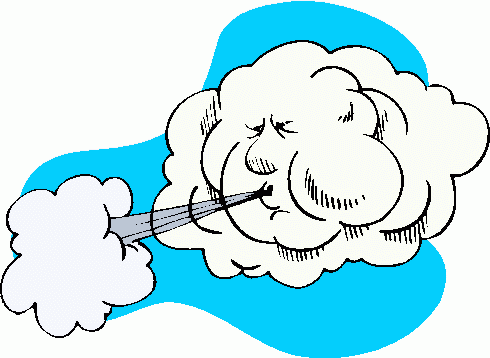 Вокруг носа вьется,А в руки не дается.   Ответ: ВетерГуляю в поле, летаю на воле,Кручу, бурчу, знать никого не хочуВдоль села пробегаю, сугробы наметаю.     Ответ: ВетерГуляет в поле, да не конь,Летает на воле, да птица.     Ответ: ВетерФырчит, рычит,Ветки ломает,Пыль поднимает,С ног сбивает,Слышишь его,Да не видишь его.    Ответ: ВетерСвищет, гонит,Вслед ему кланяются.    Ответ: ВетерТучи нагоняет, Воет, задувает.По свету рыщет, Поет да свищет.    Ответ: ВетерЛетит, а не птица,Воет, а не зверь.    Ответ: ВетерБез рук, без ног,Под окном стучится,В дом просится.    Ответ: ВетерБежал по тропке луговой -Кивали маки головой.Бежал по речке голубой -Речка сделалась рябой.     Ответ: ВетерКто зимой в трубе гудит?   Ответ: ВетерЭто что за невидимкаХлопает в саду калиткой,На столе листает книжку,Шорохом пугает мышку,                                                Сорвал с бабушки косынку,Покачал в коляске Димку,Поиграл листвой, поверьте!                                      Ну, конечно, это…        Ответ: Ветер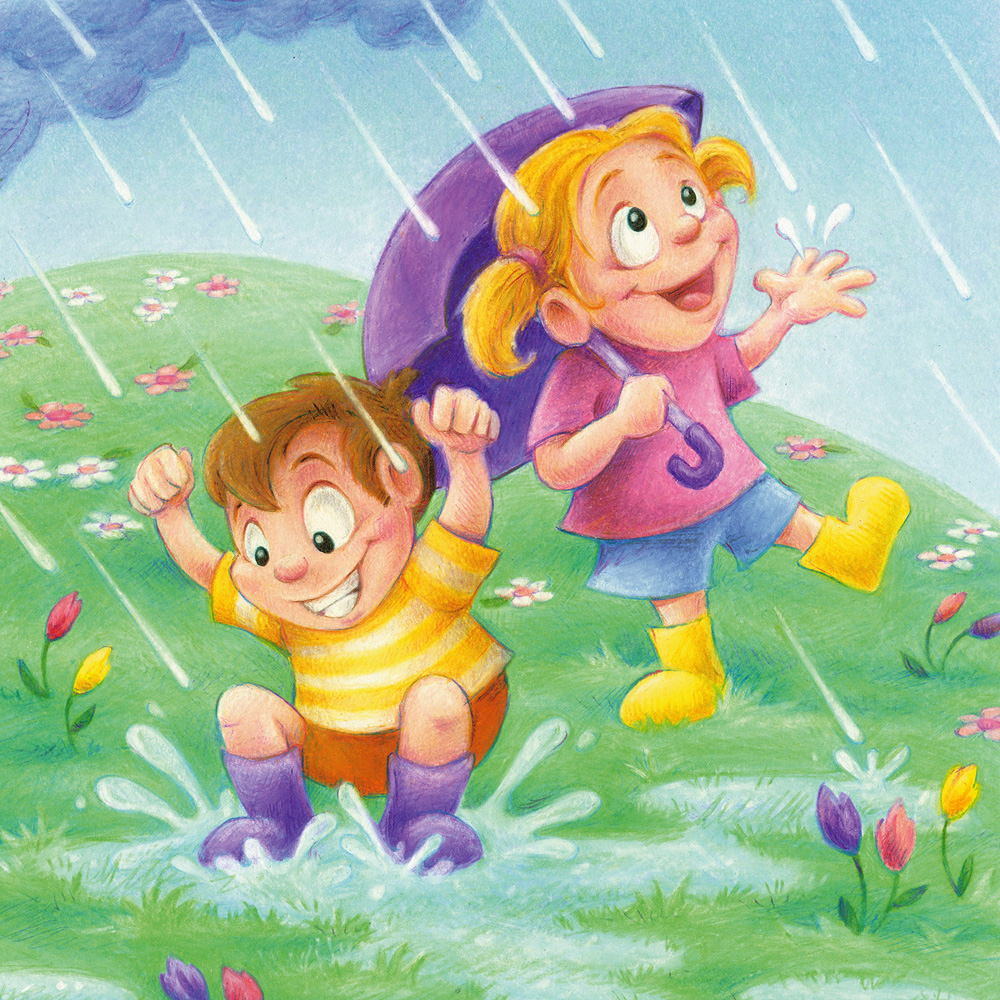    Загадки про  «дождь»Крупно, дробно зачастило,Всю землю напоило.Ответ: ДождьОн всюду: в поле и в саду,А в дом не попадет.И никуда я не иду,Покуда он идет.Ответ: ДождьОдин идет, другая пьет,А третья питается.Ответ: Дождь. земля, траваМеня частенько просят, ждут,А только появлюсь - и прятаться начнут.Ответ: ДождьСильным, слабым он бывает,И осенним, и грибным,Все растенья поливает,Урожай чтоб лучше был.Ответ: ДождьС мамой мы пошли гулять,Стал он землю поливать.Поливал да поливал —Всех под зонтики загнал.Ответ: ДождьБез пути и без дорогиХодит самый длинноногий.В тучах прячется, во мгле, Только ноги на земле.Ответ: ДождьКто всю ночь по крыше бьет да постукивает,И бормочет, и поет, убаюкивает?Ответ: ДождьКрупно дробно зачастилоИ всю землю напоило.Ответ: ДождьПосмотрю я в окошко -Идёт длинный Антошка.Ответ: ДождьКто всю ночь по крыше бьётДа постукивает,И бормочет, и поёт, убаюкивает?Ответ: ДождьШел долговяз,В сыру землю увяз.Ответ: ДождьКрупно, дробно зачастило, И всю землю намочило.Ответ: ДождьОн идет, а мы бежим,Он догонит все равно!В дом укрыться мы спешим,Будет к нам стучать в окно,И по крыше тук да тук!Нет, не впустим, милый друг!Ответ: ДождьШел долговяз - в земле увяз.Ответ: ДождьЯ нужен зеленым лугам.Я нужен и полям.Все вокруг я поливаю, когда меня долго ждут.Ответ: ДождьШумит он в поле и в саду,А в дом не попадет.И никуда я не иду,Покуда он идет.Ответ: ДождьЛьется он косой стенойИ стучит по нашим окнам.Сам холодный, проливной,А в саду беседки мокнут.Лист осенний долго кружит,Чтоб потом спуститься в лужу.Ответ: Осенний дождьСеребристый занавесс неба вдруг спустился.Серебристый занавескаплями пролился.Уронила занавестучка, представляешь?Что за чудный занавес?Может, угадаешь?Ответ:  ДождьОсень, осень, грустные деньки,Льют без перерыва серые ...Ответ:  ДождиЗагадки про радугу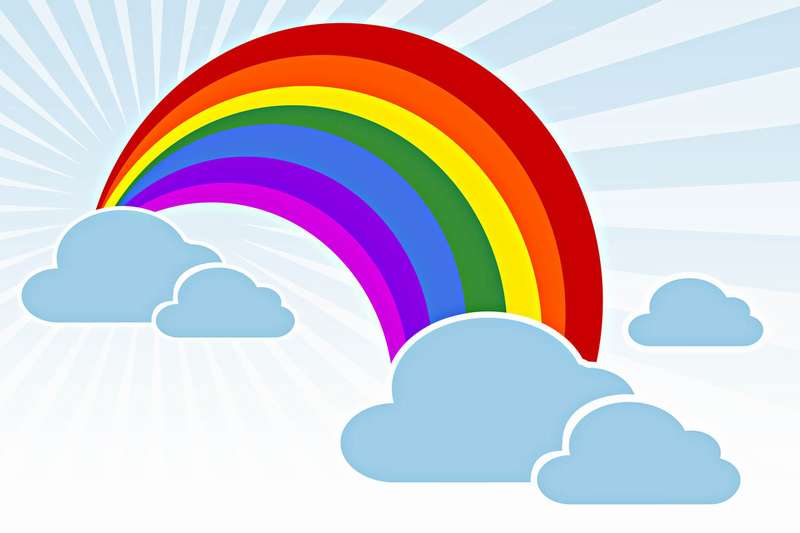 Разноцветное коромыслоНад рекою повисло.Ответ: РадугаКрасное коромысло над рекой повисло.Ответ: РадугаСолнце светит, дождь идёт,Чудо в небе вдруг взойдет,Яркою цветной дугой,Не потрогать нам с тобой.Ответ: РадугаТолько небо прояснилось,В небе чудо появилось,Мост там выгнулся дугойПолосатый и цветной.Угадайте, что за мостВ небе из цветных полос?Ответ: РадугаНа минуту в землю вросРазноцветный чудо-мост.Чудо-мастер мастерилМост высокий без перил.Ответ: РадугаКрасное коромыслоЧерез реку повисло.Ответ: РадугаПосле дождя бывает,полнеба закрывает.Дуга красивая, цветнаяПоявится, затем растает.Ответ: РадугаЧто за чудо-красота!Расписные воротаПоказались на пути!..В них ни въехать,Ни войтиОтвет: РадугаКрашеное коромыслоНад рекой повисло.Ответ: РадугаПоднялись ворота — Всему миру красота.Ответ: РадугаКрашенное коромысло через реку повисло.Ответ: РадугаПриказало солнце: стой,Семицветный мост крутой!Тучка скрыла солнца свет -Рухнул мост, и щепок нет.Ответ: РадугаРазноцветные воротаНа лугу построил кто-то.Постарался мастер тот,Взял он красок для воротНе одну, не две, не три -Целых семь, ты посмотри.Как ворота эти звать?Ответ: РадугаПоднялись ворота, всему миру красота.Ответ: РадугаКак над речкой, над рекойПоявился вдруг цветнойЧудо мостик подвесной.Ответ: РадугаВ небе чистом от дождяСветит яркая дуга.Улыбается всегдаСемицветка - ... Ответ: РадугаЗагадки о природе 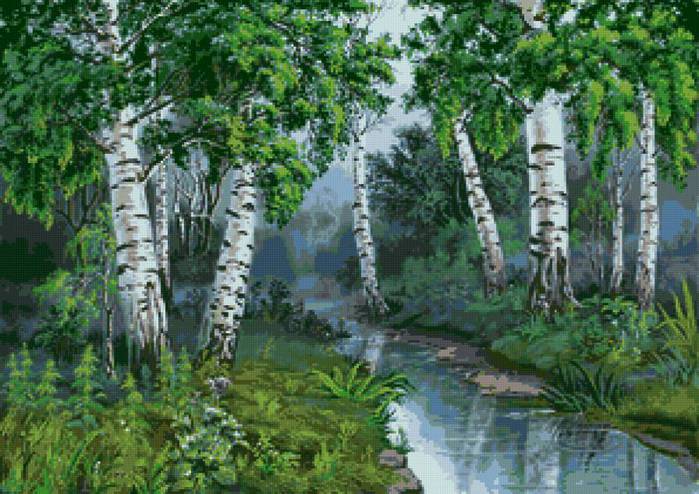 По городу дождик осенний гулял,Зеркальце дождик своё потерял.Зеркальце то на асфальте лежит,Ветер подует - оно задрожит. (Лужа)Петух - будильник во дворе.Всех будит рано на ... (заре).Привет он звонкий солнцу шлётИ кукарекает не зря.Алеет краем ... (небосвод):Его благодарит ... (заря).Совы селятся в лесах.Звёзды светят в ... (небесах).Висит в небе высоко,Светит ярко, далеко.Всех увидит, обогреет,Темноту везде рассеет,Прыгнет зайчиком в оконце.Догадались? Это ... (солнце).Этот шар бывает разным:Утром вверх он поднимается,Днём он - золотой и яркий,К ночи снова опускается.Он осветит всё на свете,Зайчиком вбежит в оконце.Летом ярко - жарко светитОгненное наше ... (солнце).Ночь спустилась на землю,Темноту привела.Светят звёзды на небе,Да мерцает ... (луна).Только ночью в небе светитТо, как серп, а то - кругла,Наша близкая соседкаЗолотистая ... (луна).Ветра нет. Тишина. Одинокий покой.Грустный вечер кончается и уходит с ... (зарёй).Когда совсем уж поздно,Нам светят в небе ... (звёзды).Свет у Луны холодный.Так холодны и ... (звёзды).Строитель строит дом.В грозу грохочет ... (гром).Дождь в окно моё стучится,Ввысь вонзаются тополя.Дождь спешит с землёй проститься,Напоив до отвала ... (поля).И качается лихоУ деревьев листва,Но по - прежнему тихоСтоят ... (небеса).Голова тяжела,Подниматься не хочется.До чего короткаЭта звёздная ... (ночка)!Золотая дорожкаПо воде пролегла,Будто фея немножко своих чар навела.Это солнышко с небаОтразилось в реке,Это лучики ... (света)Засверкали в ... (воде).Набежали тучи злые,Хлынул дождь, как из ведра,Капли падают большие,В лужах пенится ... (вода).Наш аквариум большойДо краёв налит ... (водой).На море в тихую погодуБольших не встретишь волн нигде.Подует ветер на свободе,Запляшут волны по ... (воде).В космосе сквозь толщу летЛедяной летит объект.Хвост его - полоска света,А зовут объект… (Комета)Ты весь мир обогреваешьТы усталости не знаешь,Улыбаешься в оконце,И зовут тебя все ...(Солнце)Раскаленная стрелаДуб свалила у села (Молния)В окно влезает,Всё светом заливает.Не прогонишь ни прутом,Ни плетью, ни шестом.Поре прийдёт - Он сам уйдёт. ( Солнечный луч)